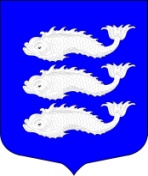 МЕСТНАЯ АДМИНИСТРАЦИЯ ВНУТРИГОРОДСКОГО МУНИЦИПАЛЬНОГО ОБРАЗОВАНИЯ САНКТ-ПЕТЕРБУРГА  МУНИЦИПАЛЬНЫЙ ОКРУГ ВАСИЛЬЕВСКИЙ ____________________________________________________________________ПОСТАНОВЛЕНИЕ«» августа 2017		        						ПРОЕКТО внесении изменений в постановление местной администрации МО Васильевский от 22.12.2014 г. № П-99  «Об утверждении административного регламента местной администрацией внутригородского муниципального образования Санкт-Петербурга муниципальный округ Васильевский по предоставлению муниципальной услуги по предоставлению  натуральной помощи малообеспеченным гражданам, зарегистрированным на территории внутригородского муниципального образования  Санкт-Петербурга муниципальный округ Васильевский, находящимся  в трудной жизненной ситуации, нарушающей жизнедеятельность гражданина, которую он не может преодолеть  самостоятельно,  в  виде обеспечения их топливом»В целях приведения муниципального нормативного правового акта местной администрации внутригородского муниципального образования Санкт-Петербурга муниципальный округ Васильевский в соответствие с действующим законодательством, с учетом протеста Прокуратуры Василеостровского района от 04.08.2017 г. № 03-01-2017/220, на основании Устава внутригородского муниципального образования Санкт-Петербурга муниципальный округ Васильевский, местная администрация МО ВасильевскийПОСТАНОВЛЯЕТ:Внести изменения в административный регламент местной администрацией внутригородского муниципального образования Санкт-Петербурга муниципальный округ Васильевский по предоставлению муниципальной услуги по предоставлению  натуральной помощи малообеспеченным гражданам зарегистрированных на территории внутригородского муниципального образования  Санкт-Петербурга муниципальный округ Васильевский, находящимся  в  трудной  жизненной ситуации, нарушающей жизнедеятельность гражданина, которую он не может преодолеть  самостоятельно,  в  виде обеспечения их топливом, утвержденный постановлением местной администрации МО Васильевский от 22.12.2014 г. № П-99 «Об утверждении административного регламента местной администрацией внутригородского муниципального образования Санкт-Петербурга муниципальный округ Васильевский по предоставлению муниципальной услуги по предоставлению натуральной помощи малообеспеченным гражданам зарегистрированных на территории внутригородского муниципального образования  Санкт-Петербурга муниципальный округ Васильевский, находящимся  в  трудной  жизненной ситуации, нарушающей жизнедеятельность гражданина, которую он не может преодолеть  самостоятельно,  в  виде обеспечения их топливом» (далее - Регламент), изложив пункт 5.13 Регламента в следующей редакции:«5.13.  При получении письменного обращения, в котором содержаться нецензурные либо оскорбительные выражения, угрозы жизни, здоровью и имуществу должностного лица, а также членов его семьи, местная администрация МО Васильевский оставляет обращение без ответа по существу поставленных в нем вопросов и сообщает гражданину, направившему обращение, о недопустимости злоупотребления правом.В случае, если текст письменного обращения не поддается прочтению, ответ на обращение не дается и оно не подлежит направлению на рассмотрение в государственный орган, орган местного самоуправления или должностному лицу в соответствии с их компетенцией, о чем в течение семи дней со дня регистрации обращения сообщается гражданину, направившему обращение, если его фамилия и почтовый адрес поддаются прочтению.».Настоящее постановление вступает в силу в день, следующий за днем его официального опубликования.Опубликовать данное постановление в газете «Муниципальный вестник округа № 8» и разместить на официальном сайте муниципального образования МО Васильевский: msmov.spb.ru. Контроль за исполнением настоящего постановления оставляю за собой.Глава местной администрации                                                                                      Д.В. ИвановМО Васильевский